Publicado en Girona el 04/10/2023 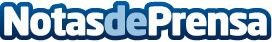 Así es la nueva web de Nova Gestió Girona que han conseguido gracias al Kit DigitalNova Gestió Girona tiene nueva página web con los Next Generation, consiguiendo un diseño actualizado y una interfaz más diáfana.Datos de contacto:CarlosOnlinevalles937685249Nota de prensa publicada en: https://www.notasdeprensa.es/asi-es-la-nueva-web-de-nova-gestio-girona-que Categorias: Marketing Cataluña Emprendedores E-Commerce Otros Servicios Digital http://www.notasdeprensa.es